Pracovní list 1Prohlédni si obrázek. Zakroužkuj zvířátka, která byla v pohádce „O koťátku, které zapomnělo mňoukat“. Kolik zvířátek z pohádky jsi našel? Která  zvířátka ještě chybí? A kolik jich chybí? Zkus je dokreslit. Všechny zvířátka na obrázku pojmenuj.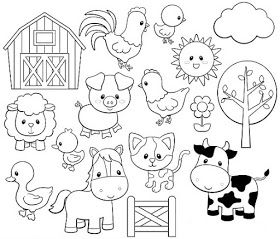 